Доклад о ситуации в экономике и на рынке труда в г.о. Звенигородпо состоянию на 24.03.2016 г.По данным центра занятости населения:На 24.03.2016 года:Численность граждан состоящих на учете на 24.03.2016 г. – 68 чел.        из них безработных граждан - 42 чел.Динамика численности граждан, состоящих на учете по безработицеВсего вакансий г.о. Звенигород – 50 ед.,в т. ч. по рабочим профессиям – 17 ед.,Уровень безработицы составил – 0,41%.Задолженности по выплате пенсий нет. Задолженности по выплате социальных пособий нет.Сведения по кредиторской задолженности (на 1 марта .)Кредиторская задолженность за февраль месяц по администрации составила    9 288,00 тыс. руб.Наибольшая кредиторская задолженность в следующих организациях: - ООО «Автодор – ККБ» 8 205,8 тыс. руб. – содержание дорог; - ООО «Управление и эксплуатация» - 227,8 тыс. руб. – техобслуживание многоквартирных домов;- МП «Управляющая компания города Звенигород» - 306,12 тыс. руб. – замена газового котла;- ООО СПГ «Стройразвитие» - 99,78 тыс. руб. – ремонт хоккейной коробки;- ООО «Жилстрой» - 99,9 тыс. руб. – уборка снега;- ООО «ЖЭУ-21 век» - 166,35 тыс. руб. – замена почтовых ящиков.Исполнение бюджета городского округа Звенигород по доходамНа 24.03.2016 г.Остаток средств на расчетном счете составил 50,0 млн. руб., в том числе местный бюджет 50,0 млн. руб.       	На 24.03.2016 с начала года поступило доходов всего 184,82 млн. руб.Налоговые доходы увеличились по сравнению с 2015 годом на 31,05% или на 24,39 млн. руб. и составили 102,93 млн. руб. с начала года.    В том числе:  - НДФЛ – 15,03 млн. руб. или 90,98% - Акцизы – 761,0 тыс.руб. или 100,79% - Налог взим. по упрощ. системе – 5,75 млн. руб. или 135,72%;  - Единый налог на вмененный доход – 5,27 млн. руб. или 88,4%; - Налог на имущество физ. лиц – 1,48 млн. руб. или 68,63%; - Земельный налог – 72,45 млн. руб. или 152,55%; - Прочие налоговые доходы – 2 183,0 тыс. руб. или 154,46%. Неналоговые доходы уменьшились по сравнению с 2015 годом на 19,3 млн. руб. и составили 30,63 млн. руб. с начала года.В том числе: -  Аренда земли – 17,16 млн. руб.; -  Аренда имущества – 0,76 млн. руб.; - Доходы от продажи матер. и немат. активов – 0,11 млн. руб. Прочие неналоговые доходы уменьшились по сравнению с 2015 годом на 17,68 млн. руб. и составили 12,6 млн. руб. с начала года.В том числе:- По инвестконтрактам – 9,26 млн. руб.Безвозмездные поступления составили 51 265 тыс. руб.  с начала года. В том числе:          - Перечисления из бюджетов др.уровн. – 51 691 тыс. руб.	 - Возврат субсидий и субвенций –  -435 тыс. руб.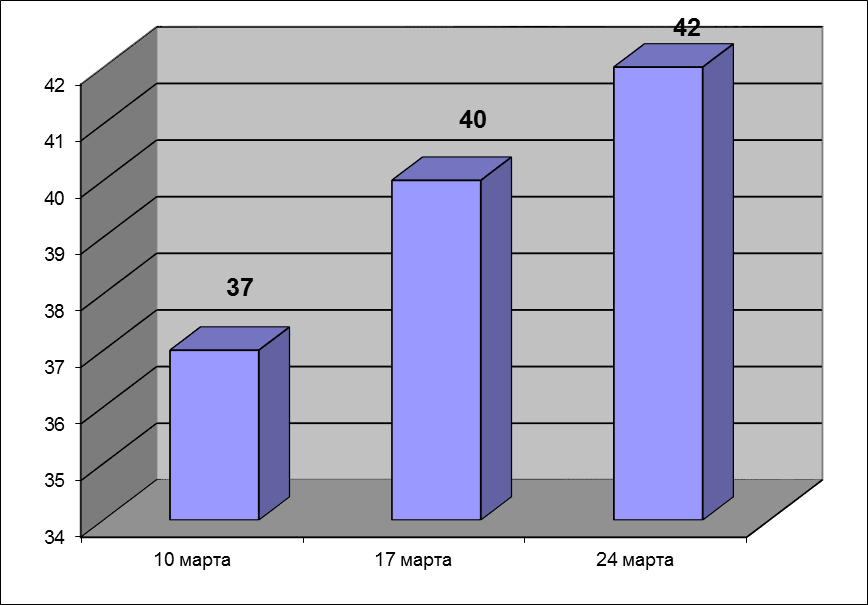 